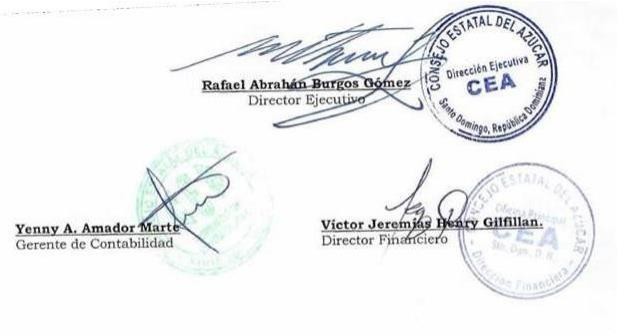 Nota: Estamos en un proceso de revisión de nuestros Estados Financieros, así como de cada una de sus partidas. 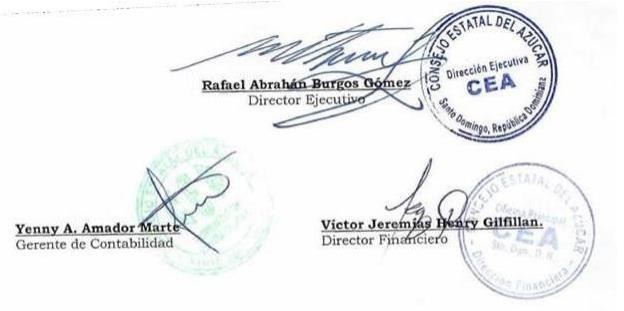 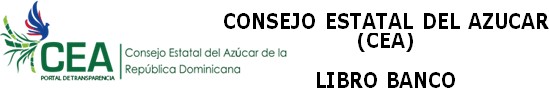 Nota: Estamos en un proceso de revisión de nuestros Estados Financieros, así como de cada una de sus partidas. FechaReferenciaConceptoCheques y CargosDepositos y AbonosBalance24/02/2023 890823 Cambiar cheque nuestro-Cta cte $30,698.50$0.00$4,298,503.73 24/02/2023 890842 CK PROPIO PAGADO DEPOSITADO $93,500.00$0.00$4,205,003.73 28/02/2023 70043540 CR transferencia a cta cte $0.00$100,000.00$4,305,003.73 28/02/2023 4524007470001 COBRO DE PENDIENTES $46.05$0.00$4,304,957.68 28/02/2023 4524007470002 COBRO DE PENDIENTES $140.25$0.00$4,304,817.43 28/02/2023 4524000011529 CARGO DEPOSITOS CKS DEVUELTOS $350.00$0.00$4,304,467.43 28/02/2023 890840 CK PROPIO PAGADO POR CAMARA $72,578.00$0.00$4,231,889.43 28/02/2023 9990002 $175.00$0.00$4,231,714.43 DébitosDébitosCréditosCréditosBalance al CorteCantidad109Cantidad104,231,714.43Valor6,159,884.52Valor4,000,000.00FechaReferenciaConceptoCheques y CargosDepositos y AbonosBalance21/02/2023 70046466 TRANSF. PROPIA CTA. CTE. $600,000.00$0.00$5,293,809.35 21/02/2023 1030700010225 Depósito a cuenta corriente $0.00$237,891.50$5,531,700.85 22/02/2023 908000060010 Depósito a cuenta corriente $0.00$25,000.00$5,556,700.85 22/02/2023 950700010309 Depósito a cuenta corriente $0.00$91,557.44$5,648,258.29 22/02/2023 1507700010982 Depósito a cuenta corriente $0.00$100,000.00$5,748,258.29 22/02/2023 1507700010985 Depósito a cuenta corriente $0.00$102,036.17$5,850,294.46 24/02/2023 947000060114 Depósito a cuenta corriente $0.00$57,590.00$5,907,884.46 24/02/2023 1008700010261 Depósito de cheque a cta cte $0.00$230,000.00$6,137,884.46 24/02/2023 1012700010264 Depósito a cuenta corriente $0.00$162,392.25$6,300,276.71 24/02/2023 70040664 TRANS. CREDITO A CTA. CTE. $611,886.67$0.00$5,688,390.04 24/02/2023 70040664 COBRO IMP 0.15% DGII CTA CTE $917.83$0.00$5,687,472.21 24/02/2023 70048323 TRANSF. PROPIA CTA. CTE. $100,000.00$0.00$5,587,472.21 24/02/2023 70040612 TRANS. CREDITO A CTA. CTE. $64,000.00$0.00$5,523,472.21 24/02/2023 70040612 COBRO IMP 0.15% DGII CTA CTE $96.00$0.00$5,523,376.21 28/02/2023 70764833 CR transferencia a cta cte $0.00$17,699.16$5,541,075.37 28/02/2023 1019700010285 Depósito a cuenta corriente $0.00$135,954.19$5,677,029.56 28/02/2023 70766940 CR transferencia a cta cte $0.00$25,087.00$5,702,116.56 28/02/2023 1507700010787 Depósito de cheque a cta cte $0.00$336,186.82$6,038,303.38 28/02/2023 1510700010790 Depósito a cuenta corriente $0.00$299,523.67$6,337,827.05 28/02/2023 9990002 $175.00$0.00$6,337,652.05 DébitosDébitosCréditosCréditosBalance al CorteCantidad49Cantidad456,337,652.05Valor33,415,697.93Valor32,066,536.12FechaReferenciaConceptoCheques y CargosDepositos y AbonosBalance28/02/2023 9990002 $175.00$0.00$40,241.09 DébitosDébitosCréditosCréditosBalance al CorteCantidad1Cantidad040,241.09Valor175.00Valor0.00